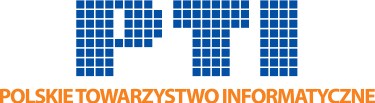 Strategia funkcjonowania Polskiego Towarzystwa Informatycznego w latach 2011-2014 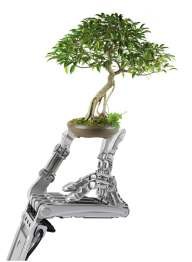 Opracowanie dokumentu: Wojciech Kiedrowski Anna Beata Kwiatkowska Barbara Szymańska Warszawa 2009 SPIS TREŚCI WSTĘP..................................................................................................................................................................... 3 MISJA PTI .................................................................................................................................................. 4 OBLICZA PTI I INTERESARIUSZE................................................................................................................. 4 ANALIZA SWOT ........................................................................................................................................ 6 KIERUNKI STRATEGICZNE.......................................................................................................................... 7 CELE REALIZUJĄCE KIERUNKI STRATEGICZNE .......................................................................................... 9 Realizacja I kierunku strategicznego ................................................................................................................. 10 Realizacja II kierunku strategicznego ................................................................................................................ 13 Realizacja III kierunku strategicznego ............................................................................................................... 17 PERSPEKYWA FINANSOWA STRATEGII ................................................................................................... 19 PRZEBIEG REALIZACJI I MONITORING..................................................................................................... 20 UDZIAŁ CZŁONKÓW PTI W DYSKUSJI NAD STRATEGIĄ .......................................................................... 23 ZAŁĄCZNIK - REALIZACJA STRATEGII PTI W LATACH 2007-2010............................................................. 25 WSTĘP Dokument ten jest Strategią funkcjonowania Polskiego Towarzystwa Informatycznego w latach 20112014.  Strategia została opracowana przez zespół ds. Strategii złożony z  Komisji ds. Strategii powołanej przez Zarząd Główny Polskiego Towarzystwa informatycznego, uchwałą nr 75/X/09 z dnia 4 kwietnia 2009 roku, rozszerzonej o eksperta w zakresie tworzenia  dokumentów strategicznych. Na potrzeby budowy Strategii udostępniono przestrzeń komunikacji i współpracy na platformie moodle (http://edu.rsei.umk.pl/pti) PTI i sukcesywnie umieszczano w niej do dyskusji  wszystkie materiały wypracowane przez Komisję, materiały ze spotkań strategicznych oraz stanowiska jednostek organizacyjnych Towarzystwa. Dostęp do materiałów i dyskusji mieli wszyscy członkowie PTI.   Przed sformułowaniem Strategii przeanalizowano wiele dokumentów strategicznych, m.in. Plan Informatyzacji Państwa na lata 2007-2010, Strategię funkcjonowania Polskiego Towarzystwa Informatycznego na lata 2007-2010, Strategię Rozwoju Społeczeństwa Informacyjnego w Polsce do roku 2013, oraz stan obecny Towarzystwa. Strategia składa się z ośmiu części i załącznika. W części pierwszej określona została misja Polskiego Towarzystwa Informatycznego. Część druga specyfikuje oblicza PTI oraz interesariuszy Towarzystwa. W części trzeciej przedstawiono, zaktualizowaną w stosunku do umieszczonej w obecnie realizowanej Strategii, analizę SWOT. Część czwarta określa strategiczne kierunki funkcjonowania PTI oraz wizję PTI po ich realizacji, czyli po roku 2014. W części piątej przedstawiono cele realizujące poszczególne kierunki strategiczne. Część szósta określa perspektywę finansową Strategii. Część siódma opisuje przebieg realizacji Strategii i monitoring, a w części ósmej wymieniono członków PTI zaangażowanych w budowę tego dokumentu. Załącznik do tego dokumentu stanowi podsumowanie realizacji Strategii PTI na lata 2007-2010. Następnym krokiem po przyjęciu niniejszej Strategii, powinno być opracowanie szczegółowego Planu działań prowadzącego do realizacji wytyczonych w dokumencie kierunków strategicznych ze szczegółowym określeniem zasad budżetowania. Dokument jest z założenia dokumentem o formule blokowo-tabelarycznej.  Polskie Towarzystwo Informatyczne istnieje od 23 maja 1981 roku. Członkami Towarzystwa są specjaliści z wielu dziedzin związanych z informatyką, zarówno teoretycy jak i praktycy.  Misja Towarzystwa: PTI jest opiniotwórczym stowarzyszeniem informatyków, skoncentrowanym na rozwoju informatyki, zawodu informatyka oraz społeczeństwa informacyjnego. Misja określa nadrzędny cel, dla którego istnieje Towarzystwo. Wszystkie działania członków są podporządkowane realizacji tej misji.  Za definicję społeczeństwa informacyjnego, w spójności ze Strategią rozwoju społeczeństwa informacyjnego w Polsce do roku 2013, przyjęto następując określenie: społeczeństwo informacyjne to społeczeństwo, w którym przetwarzanie informacji z wykorzystaniem technologii informacyjnych i komunikacyjnych stanowi znaczącą wartość ekonomiczną, społeczną i kulturową.  Umieszczenie tego określenia w misji Polskiego Towarzystwa Informatycznego jest wyrażeniem gotowości współpracy w zakresie rozwoju społeczeństwa informacyjnego w Polsce, który wymaga harmonijnej współpracy sektora publicznego, prywatnego, ośrodków naukowo-badawczych oraz organizacji pozarządowych.  Przez oblicza Towarzystwa rozumiemy sposób postrzegania go przez interesariuszy, w tym przez członków Towarzystwa. W zależności od tego kim się jest, jakie ma się  własne oczekiwania w stosunku do Towarzystwa, wreszcie od możliwości, jakimi się dysponuje i wartości, jakie jest się gotowym dostarczyć Towarzystwu, postrzega się je w innej perspektywie, widzi się inne jego oblicze. Oblicza Towarzystwa składają się na jego wizerunek wśród interesariuszy. OBLICZA POLSKIEGO TOWARZYSTWA INFORMATYCZNEGO Działalność statutowa Towarzystwa w obszarach jego aktywności  Wizerunek Towarzystwa jest budowany przez wywieranie wpływu i podejmowanie działalności w środowiskach jego członków,  w otoczeniu ich środowisk i wreszcie w całym kraju, jak również za granicą. Są to środowiska naukowe, organizacje pozarządowe, administracja publiczna i gospodarka. Członkowie Towarzystwa – ludzie w wymiarze koleżeńskim Ogół Członków Towarzystwa stanowi grono kolegów i przyjaciół, którzy czerpią radość z wzajemnych kontaktów, spotkań, prowadzonych rozmów i wspólnych działań. Kontakty i działania na płaszczyźnie koleżeńskiej, a nie tylko w sferze zawodowej i naukowej,  są istotnym elementem życia Towarzystwa. Członkowie Towarzystwa – zawodowi informatycy Członkami PTI są specjaliści - informatycy, eksperci różnych specjalności, podejmujący wspólne działania w dziedzinie informatyki na płaszczyźnie zawodowej i naukowej. Są to zawodowi informatycy, posiadający poczucie odpowiedzialności w pracy, poczucie wzajemnego szacunku dla posiadanej wiedzy i umiejętności, wykonujący swoją pracę i zadania rzetelnie, z należytą starannością i w  zgodzie z etyka zawodową. Działalność gospodarcza realizowana w Towarzystwie PTI, korzystając z zasobów intelektualnych, zaplecza administracyjnego oraz zasobów finansowych, prowadzi działalność gospodarczą, finansującą cele statutowe organizacji.  INTERESARIUSZE PTI Członkowie Towarzystwa (osoby - jednostki): informatycy aktywni zawodowo  młode pokolenie (studenci informatyki) informatycy nieaktywni zawodowo  świat nauki, edukacji i kultury instytucje tworzące prawo administracja publiczna firmy i struktury gospodarcze organizacje pozarządowe instytucje państwowe (ZUS, NFZ, nadzory np. górniczy, itd.) Społeczeństwo (ogół obywateli) informatycy nieinformatycy  Zamierzenie spełnienia misji Polskiego Towarzystwa Informatycznego, wnioski z analizy SWOT, analiza stanu realizacji Strategii Towarzystwa na lata 2007-2010 oraz analiza krajowych dokumentów strategicznych tj. Planu Informatyzacji Państwa na lata 2007-2010, Strategii rozwoju społeczeństwa informacyjnego do roku 2013, pod kątem oczekiwań i możliwości uzyskania pomocy od organizacji pozarządowych prowadzi do sformułowania następujących kierunków strategicznych działania Towarzystwa w latach 2011-2014 oraz nakreślenia wizji, do której każdy z tych kierunków powinien Towarzystwo doprowadzić po roku 2014.  Kierunek I Kierunek II Kierunek III Każdy kierunek  strategiczny jest doprecyzowywany poprzez wskazanie osoby odpowiedzialnej za realizację kierunku z poziomu Zarządu Głównego Polskiego Towarzystwa Informatycznego. Z poziomu jednostek organizacyjnych, za realizację strategii odpowiedzialni są prezesi oddziałów, przewodniczący kół i przewodniczący sekcji, dyrektor Izby Rzeczoznawców oraz Ogólnopolski Koordynator ECDL. Dla każdego kierunku wyznaczono cele główne i szczegółowe, których opomiarowanie obrazuje różnice między stanem obecnym i docelowym.  Mierniki, pozwalające monitorować stopień realizacji strategii w czasie, nie przedstawiają oczekiwanych wartości docelowych. Są jedynie wskazówką, w jaki sposób mierzyć realizację poszczególnych celów głównych. Konkretne wartości mierników (startowa, docelowa, luka) zostaną ustalone na etapie tworzenia szczegółowego planu działania dla realizacji poszczególnych kierunków strategicznych.  Wskazane w tabelach mierniki, działania i interesariusze odnoszą się do celów głównych.REALIZACJA I KIERUNKU STRATEGICZNEGO Wspieramy szeroko rozumianą edukację oraz rozwój informatyki i ICT jako źródło szans/możliwości dla każdego Odpowiedzialnym za realizację kierunku powinien być wiceprezes do spraw naukowych. REALIZACJA II KIERUNKU STRATEGICZNEGO Promujemy integrację i współpracę środowisk: nauka dla biznesu, biznes dla nauki a administracja dla wszystkich Odpowiedzialnym za realizację kierunku powinien być wiceprezes do spraw strategicznych. REALIZACJA III KIERUNKU STRATEGICZNEGO Nic o nas bez nas - współtworzymy otoczenie i regulacje prawne dla rozwoju i zastosowań informatyki i ICT Odpowiedzialnym za realizację kierunku powinien być wiceprezes do spraw PR.  Działania i inicjatywy związane z realizacją kierunków strategicznych powinny być finansowane z działalności gospodarczej, realizowanej przez Towarzystwo oraz pozostałych przychodów.  Zgodnie z obecnie obowiązującym Ładem Gospodarczym PTI, w Towarzystwie występują następujące aktywne źródła przychodów:  ECDL (egzaminy, opłaty certyfikacyjne, szkolenia egzaminatorów) Izba Rzeczoznawców (ekspertyzy); realizacja projektów (np. konferencje, kongresy, szkolenia); członkowie wspierający składki (wpisowe normalne i ulgowe, składki członkowskie normalne i ulgowe, składki członków wspierających); wpłaty sponsorów, darowizny i dotacje z budżetu państwa - dofinansowanie projektów przez Unie Europejską.  Wzmocnieniu aktywności poszczególnych jednostek organizacyjnych Towarzystwa w realizacji przedsięwzięć kierunkowych, zdefiniowanych w strategii powinien sprzyjać system grantów PTI.  Zasady pozyskiwania finansowania dla przedsięwzięć i inicjatyw strategicznych powinny być  ujęte w nowelizacji dokumentu Zasady budżetowania i ładu gospodarczego Polskiego Towarzystwa Informatycznego, przyjętego uchwałą nr 132/IX/08 10 maja 2008 roku. Ilość środków finansowych, przeznaczonych na realizacją poszczególnych przedsięwzięć wspierających kierunki strategiczne zostanie określona w Strategicznym Planie Finansowym.  Odpowiedzialnym za finansowanie kierunków strategicznym jest Wiceprezes ZG ds. Finansowych.  Następnym krokiem po przyjęciu niniejszej Strategii powinno być opracowanie szczegółowego Planu działań prowadzącego do jej realizacji. Dla prawidłowego przebiegu tej realizacji konieczne jest powołanie dwóch zespołów roboczych: Zespół ds. finansowania realizacji Strategii, pod przewodnictwem wiceprezesa ds. finansowych  Zadania zespołu: współpraca z zespołami ds. realizacji kierunków strategicznych przy ustalaniu Planu działań dla poszczególnych kierunków strategicznych, koordynacja utworzenia Planu działań dla całej Strategii, opracowanie Strategicznego Planu Finansowania, min. umożliwiającego realizację strategii na poziomie jednostek organizacyjnych PTI (oddziały, koła sekcje) nadzór finansowy nad całością realizacji. Zespół ds.  monitoringu realizacji Strategii, pod przewodnictwem Prezesa PTI okresowo,  monitorowanie  realizacji celów (działań) wykonanie pomiaru początkowego –  w tym wymagane jest  zlecenie wykonania ankiet I przeprowadzenia stosowanych badań weryfikacja wyznaczonych wartości, mierników po pomiarze początkowym i ewentualne drobne korekty  opracowanie Harmonogramu Monitoringu i formuł przeglądów strategicznych ( raz na rok) analiza ryzyka wykonywana w ramach przeglądów strategicznych wraz ze wskazaniem rekomendacji do podjęcia działań oraz zobowiązaniem odpowiednich osób w PTI. Odpowiedzialność za przebieg realizacji kierunków strategicznych oraz przepływ informacji w trakcie realizacji całej Strategii przedstawia poniższy schemat: Realizacja kierunków strategicznych powinna przebiegać wg następującego harmonogramu: W dyskusji nad  Strategią toczącej się za pośrednictwem platformy modle (http://edu.rsei.umk.pl/mpti) uczestniczyli następujący członkowie PTI: Mirek Kowalewski, Gdańsk Sławomir Sowa, Bydgoszcz Roger Ziomek, Poznań Wojciech Kiedrowski, Gdańsk Danuta Kajrunajtys, Wieliczka Marek Węgrzyn, Zielona Góra Andrzej Król, Warszawa Karol Gajda, Poznań Marek Ujejski, Warszawa Ewa Sumowska, Poznań Jarosław Deminet, Warszawa Jerzy Nowak, Gliwice Barbara Szymańska, Gdynia Zenon Sosnowski, Białystok Hanna Mazur, Wrocław Anna Ostaszewska, Warszawa Anna Beata Kwiatkowska, Toruń Marek Wierzbicki, Łódź Jacek Niwicki, Kraków Grzegorz Wapiński, Gdańsk Małgorzata Żabińska, Kraków Tadeusz Syryjczyk, Kraków  Witold Rakoczy, Kraków Marek Hołyński, Warszawa Marian Noga, Kraków Aka Beata Chodacka, Kraków Wiesław Szafraniec, Sosnowiec Jakub P. Nowak, Poznań Marcin Janka, Ustka Piotr Woronowicz, Bydgoszcz Łukasz Brandt, Starogard Gdański Paweł Sawicki, Warszawa Janusz Dorożyński, Bydgoszcz Piotr Bała, Toruń Anna Cetnarowicz-Jutkiewicz, Warszawa Tadeusz Kifner, Gdańsk Zdzisław Szyjewski, Szczecin Michał Jaworski, Warszawa Sławomir Smugowski, Katowice Adrian Kapczyński, Katowice Andrzej Romanowski, Łódź Sławomir Kryś, Tuchola Tomasz Komorowski, Szczecin Wojciech Kalisiewicz, Toruń Tomasz Stupnicki, Warszawa Rafał Kluszczyński, Toruń Sergiusz Pawłowicz, Nottingham Wojciech Głazek, Katowice Grzegorz Pluciński, Warszawa Anna Andraszek, Warszawa Marcin Giżycki, Bielsko-Biała Janusz Żmudziński, Wrocław Michał Doligalski, Zielona Góra Maciej Godniak, Jarocin/Szczecin Teresa Kordas, Bydgoszcz Tomasz Wiertelak, Kalisz Piotr Falc, Gdańsk W warsztatach dotyczących Strategii w Mrągowie w dniu 15 października 2009 roku udział wzięli: Prowadzący: Anna Andraszek, Jarosław Deminet, Wojciech Kiedrowski Obserwator: Marek Hołyński Uczestnicy:  Teresa Hulanicka - Michalak Ewa Mizerska Joanna Mickiewicz Marek Ujejski Andrzej Król Janusz Trawka Marek Średniawa Tadeusz Kifner Janusz Dorożyński Grzegorz Pluciński Jerzy Nowak Jerzy Ludwichowski Anna Cetnarowicz - Jutkiewicz Małgorzata Kalinowska - Iszkowska Alicja Myszor Bogusław Machowski Tomasz Kulisiewicz Marian Noga Marek Wierzbicki Ewa Woźniak Paweł Sawicki  Jan Raszewski Podczas spotkania strategicznego w Warszawie w dniu 12-11-2009 udział wzięli: Małgorzata Kalinowska - Iszkowska  Marek Hołyński Marcin Garwacki Barbara Szymańska Wojciech Kiedrowski Wszystkim wymienionym osobom Komisja ds. Strategii serdecznie dziękuje za pomoc i wkład w budowę Strategii oraz twórcza dyskusję. Podziękowania kierowane są także do uczestników list dyskusyjnych: elka, PTI-L, PTI-ZG, na których również podejmowany był temat Strategii oraz do kol. Radosława Bursztynowskiego za wkład merytoryczny do podsumowania realizacji Strategii PTI w latach  2007-2010 stanowiącego załącznik tego dokumentu. 1. MISJA PTI 2. OBLICZA PTI I INTERESARIUSZE 3. ANALIZA SWOT MOCNE STRONY PTI to największe, najbardziej znane, cenione, wiarygodne stowarzyszenie informatyków w Polsce, ma silną pozycję Zorganizowane zaplecze w postaci Biura Zarządu Głównego oraz jednostek terenowych (koła, oddziały, sekcje) Autorytety, potencjał merytoryczny i organizacyjny oraz entuzjazm wśród członków Towarzystwa w kołach i oddziałach Niezależność stwarzająca podstawy dostarczania usług certyfikacyjnych, eksperckich, opinii, recenzji, itp. Lider w obszarze certyfikacji umiejętności ICT oraz działalności rzeczoznawczej w Polsce Znaczące środki finansowe, stabilne dochody Dobre, partnerskie stosunki z liczącymi się na rynku stowarzyszeniami działającymi w obszarze teleinformatyki Wieloletnia historia i doświadczenie organizacji SŁABE STRONY Brak skutecznych i efektywnych metod pracy/współpracy, standardów zarządczych i organizacyjnych (obszary: marketing, finanse, majątek, działalność statutowa) Brak konsekwentnej realizacji strategii Słaby dopływ nowych członków do Towarzystwa; w szczególności niskie zainteresowanie ze strony młodych informatyków Niewielki zakres współpracy na poziomie instytucjonalnym  Niewielki wpływ na kształt edukacji informatycznej w kraju Działalność władz oparta wyłącznie o działalność społeczną Niewystarczająca współpraca Biura ZG z jednostkami terenowymi, słaba integracja członków pomiędzy regionami, wąskie grono członków zaangażowanych w działalność społeczną Duża niestabilność/fluktuacja kierownictwa w Biurze Zarządu Głównego SZANSE Ogromny, wciąż niewykorzystany potencjał rynku w zakresie certyfikacji szansą na jej dynamiczny rozwój Duża dostępność środków UE do wykorzystania przez PTI Niewykorzystane dotychczas obszary dla działalności rzeczoznawczej i eksperckiej (sądownictwo, administracja lokalna, organizacje pracodawcze, itd.) szansą na dynamiczny rozwój Izby Rzeczoznawców Zaangażowanie wielu członków w realizacje przedsięwzięć edukacyjnych  Liczne rzesze młodych, potencjalnych członków PTI, poszukujących rozwiązań dla swoich problemów, pomysłów, chęci rozwoju, itd. szansą na zdynamizowanie działalności PTI Istniejący potencjał jednostek terenowych (koła, oddziały, sekcje) oraz poszczególnych Członków w kontekście rozwoju ECDL, Izby Rzeczoznawców oraz działalności statutowej Szybkie tempo rozwoju teleinformatyki oraz silna presja na rozwój SI (informatyka i głos PTI w cenie) Brak znaczącej konkurencji ze strony innych stowarzyszeń ZAGROŻENIA Możliwość pojawienia się konkurencji w obszarze certyfikacji i utrata znaczącej części źródła finansowania Ryzyko utraty wiarygodności (niska jakość ekspertyz, błędy zarządzania, odpływ autorytetów) Zmniejszenie wpływów w wyniku obniżenie się poziomu dostępnych środków z UE Odpływ członków towarzystwa w wyniku braku bliższej współpracy ze strony ZG i BZG  utrata etosu i właściwego charakteru Towarzystwa 4. KIERUNKI STRATEGICZNE Wspieramy szeroko rozumianą edukację oraz rozwój informatyki i ICT jako źródło szans/możliwości dla każdego Wizja po roku 2014 W perspektywie każdego człowieka (obywatela) kierunek ten odzwierciedla jego dążenie do posiadania wiedzy, kompetencji, możliwości i świadomości w zakresie ICT oraz kultury funkcjonowania w społeczeństwie informacyjnym. Pozwala to osiągać cele, odkrywać szanse rozwoju oraz realizacji "siebie". Daje również okazję do spotkania interesujących ludzi, niepospolitych osobowości. W perspektywie zawodowego informatyka kierunek ten buduje hierarchię wartości w obszarze zawodu informatyka (naukowca, eksperta, specjalisty, praktyka), przyczynia się do podnoszenia prestiżu zawodu i człowieka wykonującego ten zawód. Pozwala wzbogacać wiedzę i doświadczenie zawodowe w wyniku wzajemnych kontaktów oraz "aktywnej obecności" w środowisku zawodowym. Daje szanse na ciekawszą pracę, ambitniejsze wyzwania, zdobycie uznania dla osiągnięć zawodowych. Z biznesowego punktu widzenia kierunek rozwoju prowadzi do organizowania odpłatnych imprez i konferencji popularyzujących wiedzę w zakresie ICT, naukowych, szkoleniowych itd. Pozwala również odegrać kluczową rolę na rynku certyfikacji umiejętności, wiedzy i doświadczenia zarówno użytkowników jak i twórców ICT. Towarzystwo jest środowiskiem profesjonalistów w dziedzinie informatyki, nieustannie podnoszących swe kwalifikacje i dzielących się tą wiedzą z innymi. Następuje wzrost wsparcia dla młodych członków Towarzystwa.  Polskie Towarzystwo Informatyczne jest liczącą się organizacją pozarządową w zakresie ustalania kształtu edukacji informatycznej w kraju oraz kształcenia jego obywateli przez całe życie z wykorzystaniem teleinformatyki. Towarzystwo podejmuje działania regionalne i w skali całego kraju na rzecz edukacji informatycznej w dążeniu do wykształcenia społeczeństwa informacyjnego. Ugruntowaną pozycję ma ECDL i inne systemy certyfikacji, wzrasta liczba osób zainteresowanych uzyskiwaniem tych certyfikatów.   Następuje rozwój jakościowy i ilościowy oferty szkoleniowej Towarzystwa. Promujemy integrację i współpracę środowisk: nauka dla biznesu, biznes dla nauki a administracja dla wszystkich  Wizja po roku 2014 W perspektywie jednostki (jako członka społeczeństwa i zawodowego informatyka) wskazany kierunek rozwoju towarzystwa ułatwia zdobycie ciekawych z ludzkiego i zawodowego punktu widzenia kontaktów. W konsekwencji kreuje szanse na indywidualny rozwój osobowy i zawodowy. Pozwala realizować się w ciekawszej i bogatszej perspektywie. Pozwala także osiągać wpływ na kształtowanie się i rozwój społeczeństwa informacyjnego oraz współpracę środowisk zaangażowanych w jego rozwój. Z biznesowego punktu widzenia, wskazany kierunek rozwoju powinien umożliwić wpływ Towarzystwa na rozwój współpracy środowisk, poparty działalnością rzeczoznawczą oraz usługami eksperckimi. Dodatkową rolę w procesie integracji środowisk powinna odegrać działalność certyfikacyjna Towarzystwa. Środowiska członków Towarzystwa integrują wspólne działania na rzecz rozwoju informatyki, zawodu informatyka i społeczeństwa informacyjnego. Wzrasta liczba przedsięwzięć integracyjnych i towarzyskich oraz  poziom merytoryczny spotkań członków. Wzrasta liczba uczestników tych spotkań. Przestrzegane są zasady etyczne i następuje odbudowa etosu członkostwa. Towarzystwo ma bardzo dobre kontakty z uczelniami i ludźmi nauki, tworzy przestrzeń dla współpracy i porozumienia świata nauki ze światem biznesu.  Następuje wzmocnienie roli, jaką odgrywa PTI w środowisku profesjonalistów. Nic o nas bez nas - współtworzymy otoczenie i regulacje prawne dla rozwoju i zastosowań informatyki i ICT Wizja po roku 2014 W perspektywie jednostki, Towarzystwo umożliwia dostęp do procesu opiniowania i tworzenia prawa (poznanie mechanizmów tworzenia prawa, możliwość wypowiedzi nt. istniejących i wprowadzanych, nowych regulacji, możliwość aktywnego uczestnictwa w procesie tworzenia prawa). W zakres tego obszaru może wchodzić również opiniowanie przeznaczenia środków pomocowych, pochodzących z budżetu państwa lub UE. W kontekście zawodowego informatyka, uzyskujemy możliwość wypowiadania się,   kształtowania regulacji prawnych i przeznaczenia środków finansowych na projekty, w roli eksperta merytorycznego. Z biznesowego punktu widzenia, Towarzystwo może uczestniczyć w procesie tworzenia regulacji prawnych, wykonując odpłatne ekspertyzy i badania. Towarzystwo jest liczącą się w kraju organizacją opiniotwórczą, jest wskazywane przez instytucje rządowe jako ważny partner w zakresie tworzenia opinii dotyczących rozwoju informatyki, zawodu informatyka i społeczeństwa informacyjnego. Towarzystwo ma opracowaną metodykę tworzenia opinii, w tym również sposób powoływania zespołów roboczych. Towarzystwo ma ugruntowaną pozycję w kraju w zakresie sporządzania ekspertyz w ramach działania Izby Rzeczoznawców. Następuje rozwój ilościowy i jakościowy oferty usług eksperckich i doradczych oferowanych przez Towarzystwo. 5. CELE REALIZUJĄCE KIERUNKI STRATEGICZNE CELE GŁÓWNE CELE SZCZEGÓŁOWE MIERNIKI DZIAŁANIA INTERESARIUSZE 1. POPULARYZACJA INFORMATYKI i ICT INFORMATYKA JEST TRENDY popularyzacja informatyki wśród młodzieży zwiększenie dostępności informacji/wiedzy z dziedziny informatyki dla różnych grup odbiorców wzrost różnorodności działań i liczby uczestników badanie ankietowe wśród członków PTI - % wzrost wskaźnika zadowolenia w roku organizacja, wspieranie i patronaty dla pokazów , warsztatów, konkursów informatycznych, olimpiad i konferencji dla młodzieży  kontynuacja i rozwój przedsięwzięć: Sejmik Młodych Informatyków Konkurs na najlepszą prace magisterską Konkurs Informatyczny Bóbr i innych realizacja projektów związanych z ECDL, np. skorelowanie programów nauczania z wymaganiami ECDL publikacje w prasie, wypowiedzi na istotne tematy, organizacja platformy bazy wiedzy o kierunkach, profilach, ścieżkach kształcenia i pozyskiwania umiejętności aktywne uczestnictwo w tworzeniu polskiej terminologii informatycznej popularyzacja różnych kategorii rozwiązań, w tym opartych na licencjach otwartych Społeczeństwo, Świat nauki i kultury Członkowie PTI - Młode pokolenie Administracja publiczna Firmy i struktury gospodarcze Organizacja pozarządowe Instytucja państwowe 2. PERMANENTNA EDUKACJA LEPIEJ UCZYMY, WYKORZYSTUJEMY I DAJEMY SZANSĘ rozpowszechnianie wiedzy informatycznej na zewnątrz oraz dzielenie się doświadczeniem i wiedzą wewnątrz Towarzystwa wzrost liczby wykładów otwartych i publikacji, wzrost  liczby uczestników konferencji i innych imprez organizacja wykładów otwartych i konferencji otwartych dla członków PTI oraz uczestników spoza PTI Kontynuacja i rozwój dotychczasowych konferencji: Społeczeństwo Członkowie Towarzystwa Świat edukacji i Wpływ na podnoszenie poziomu edukacji informatycznej w kraju rozwój certyfikacji zawodowej informatyków (min. poprzez EUCIP) upowszechnienie ECDL  we wszystkich obszarach życia społecznego dywersyfikacja produktów ECDL zrównoważenie poziomu certyfikacji w poszczególnych regionach kraju zwiększenie możliwości i jednocześnie aktywności członków PTI w zakresie  podnoszenia kwalifikacji rozpowszechnienie certyfikacji EUCIP wśród członków PTI wzrost liczby wykładów, szkoleń, konferencji dla członków PTI i liczby uczestników tych działań osiągnięcie liczby egzaminów/wydanych certyfikatów w pierwszym roku, w kolejnych latach przyrost % liczba wydanych certyfikatów w roku w zależności od branży i produktów ECDL wskaźnik: liczba wydanych certyfikatów w roku/liczby mieszkańców regionu - zbliżony poziom dla wszystkich regionów  badanie ankietowe wśród członków PTI - % wzrost wskaźnika zadowolenia w roku, % wskaźnik posiadania wiedzy o EUCIP,  % wskaźnik posiadaczy certyfikatu wśród członków PTI Światowe Dni społeczeństwa Informacyjnego Jesienne Spotkania PTI Krajowa Konferencja Inżynierii Oprogramowania  Sejmik Młodych informatyków Informatyka w edukacji InfoShare Górska Szkoła PTI IMCSIT Konferencja „Informatyk zakładowy” IT and Knowledge Management Systemy Czasu Rzeczywistego i innych aktywna praca przy tworzeniu Podstawy programowej dla przedmiotów informatycznych, opracowanie własnej propozycji Podstawy opracowanie zasad akredytacji nauczania przedmiotów informatycznych na różnych poziomach edukacji organizacja konferencji dotyczącej zastosowań narzędzi informatycznych w nauczaniu różnych przedmiotów podjęcie działań promocyjnych w zakresie certyfikacji ECDL i EUCIT ze szczególnym uwzględnieniem regionów realizacja projektów związanych z EUCIP Uruchomienie tzw. "szkoły PTI" poprzez zintegrowanie imprez regionalnych i ponadregionalnych w oparciu o dotychczasowe doświadczenia  Podjęcie współpracy i wdrożenie oferty ECDL dla administracji publicznej/samorządów kultury Administracja publiczna Firmy i struktury gospodarcze Organizacja pozarządowe Instytucja państwowe Instytucje tworzące prawo realizacja projektów regionalnych związanych z certyfikacjami organizacja platformy rozwoju zawodowego na preferencyjnych warunkach dla członków PTI - szkolenia, studia podyplomowe, certyfikacje produktowe inicjowanie, wsparcie i organizacja projektów mających na celu dokształcanie administracji szkolnej, nauczycieli TI i informatyki  uczestniczenie w procesie rozpowszechniania narzędzi ICT w podnoszeniu jakości życia osób niepełnosprawnych i trzeciego wieku podjęcie działań wpływających na zakres i organizację kształcenia każdego poziomu nauczania, w szczególności dotyczące zawodu technik informatyk  popularyzacja roli certyfikatów (szczególnie wśród pracodawców) 3. PROMOCJA NOWOŚCI I INNOWACJI INFORMATYCZNYCH ROZWÓJ NA CO DZIEŃ Wpływ na podniesienie jakości i stopnia wykorzystania narzędzi informatycznych we wszystkich dziedzinach życia Liczba uczestników  opracowanie oferty studiów podyplomowych kształcących profesjonalistów w zakresie stosowania narzędzi informatycznych w różnych dziedzinach życia organizacja ponadregionalnych i w regionach (oddziały i koła) spotkań, konferencji, seminariów promujących innowacyjność i nowości inicjowanie, wspieranie i promowanie badań i prac wdrożeniowych dotyczących narzędzi i  technologii informatycznych oraz usług, pozwalających na rozszerzanie zakresu zastosowania ICT w życiu codziennym i poprawę praktycznych korzyści, odnoszonych przez wszystkich obywateli  Społeczeństwo Członkowie PTI CELE GŁÓWNE CELE SZCZEGÓŁOWE MIERNIKI DZIAŁANIA INTERESARIUSZE 1. INTEGRACJA PONADREGIONALNA CZŁONKÓW PTI JESTEŚMY RAZEM podniesienie poziomu integracji ponadregionalnej członków PTI środowiska informatyków przestrzeganie zasad etyki i odbudowa etosu członkostwa wypromowanie aktywnych osób działających w oddziałach i kołach podniesienie rangi PTI oraz motywacji do działania wśród obecnych członków  poprawa komunikacji, ze szczególnym uwzględnieniem relacji jednostka terytorialna – zarząd główny aktywizacja działalności regionów zgodnie ze strategia PTI wzrost liczby uczestników spotkań osiągnięcie powszechnej akceptacji stosowania etyki badanie ankietowe wśród członków – poziom postrzegania PTI jako organizacji prestiżowej, promującej zasady etyczne liczba osób nagrodzonych uporządkowanie informacji członkowskich i informacji dotyczących działalności PTI, wdrożenie systemu informatycznego poprawa zarządzania poprzez wdrożenie metod i standardów organizacyjnych, zarządczych w obszarach: finansów, marketingu, majątku, działalności statutowej, wspartego systemem informatycznym ponadregionalne spotkania integracyjne dla członków PTI zbudowanie internetowego systemu ankietowego w celu badania opinii na różne tematy wśród członków PTI Stworzenie "imprezy" centralnej dla wszystkich członków PTI, o dostępnej cenie, atrakcyjnym programie, z pożytkiem dla PTI (np. przy okazji Jesiennych Spotkań lub Światowych Dni Społeczeństwa Informacyjnego, lub niezależnej imprezy) Kontynuacja i rozwój przedsięwzięć: Światowe Dni Społeczeństwa Informacyjnego rozwój elektronicznej platformy kontaktów dla Członkowie PTI członków PTI Konferencja „Jesienne Spotkania PTI” bale Informatyka opracowanie Kodeksu Etycznego PTI wdrożenie odznaczeń PTI dla członków za zasługi, ciekawe inicjatywy i projekty, realizowane w regionach i na szczeblu centralnym. Odznaczenie może mieć kilka stopni, np. brązowy, srebrny, złoty.  umożliwienie członkom publikowania w czasopismach o tematyce informatycznej. Np. „Głos PTI w sprawie ...”. organizacja konkursów dla członków w zakresie istotnych zadań i prac szczególnie ważnych dla PTI. Za zwycięstwo w konkursie może zostać ufundowana ciekawa, atrakcyjna nagroda. 2. POPULARYZACJA CZŁONKOSTWA PTI  DOŁĄCZCIE DO NAS wzmocnienie roli PTI w środowisku naukowym rozwój integracji zawodowej informatyków - pozyskiwanie, wymiana wiedzy i doświadczeń podniesienie świadomości i wiedzy o PTI wśród przedstawicieli środowisk: nauki, biznesu i administracji popularyzacja członkostwa PTI wśród autorytetów i przywódców w gronie przedstawicieli środowisk: nauki, biznesu i administracji liczba uczelni współpracujących % wzrost liczby uczestników członków w projektach (imprezy, konferencje, itd.) ankieta lub zlecane badanie liczba czasopism, publikacji liczba nowych członków z poszczególnych środowisk zawodowych uzyskanie średniej wiekowej członków PTI na poziomie x poprzez pozyskanie nowych członków wspólne przedsięwzięcia badawczo-naukowe, konferencje, seminaria opracowanie zasad akredytacji studiów podyplomowych i szkoleń w dziedzinie zastosowań technologii informatycznych, stworzenie dokumentu „Zasady akredytacji…” stworzenie systemu dofinansowania uczestnictwa członków PTI w imprezach, konferencjach i innych projektach organizowanych przez PTI stworzenie programu marketingowego i promocyjnego dla imprez/konferencji organizowanych przez Towarzystwo profesjonalne publikacje w czasopismach informatycznych opracowanie oferty dla usług różnych segmentów Społeczeństwo – informatycy Członkowie PTI obniżenie średniego wieku członka PTI oraz wzrost liczby członków wśród studentów upowszechnienie wiedzy wewnątrz i na zewnątrz PTI o funkcjonujących strukturach w poszczególnych regionach i realizowanych w „terenie” projektach podniesienie rangi PTI oraz motywacji do członkostwa wśród kandydatów na członków rynku opracowanie kampanii promującej członkostwo dla środowiska nauki, biznesu i administracji zapraszanie do uczestnictwa w blokach tematycznych dot. regulacji prawnych konferencji i seminariów organizowanych rzez PTI przedstawicieli administracji i władz centralnych oraz lokalnych 3. UDZIAŁ PTI W KLUCZOWYCH PROJEKTACH SZCZEBLA PAŃSTWOWEGO I REGIONALNEGO DZIAŁAMY RAZEM Wzrost liczby realizowanych ekspertyz i wspólnych projektów z partnerami środowisk: nauki, biznesu i administracji Wzrost aktywności w zakresie certyfikacji w regionach (oddziały i koła) % wzrost liczby ekspertyz (w oddziałach, centralnie) w roku, % wzrost wartości sprzedażny (w oddziałach, centralnie) w roku – rokiem bazowym jest 2009 Liczba inicjatyw i projektów ECDL i EUCIP w regionach wspólne projekty wykorzystujące potencjał Izby Rzeczoznawców i ECDL opracowanie planu marketingowego i handlowego dla Izby Rzeczoznawców, EUCIP i ECDL zbudowanie bazy wiedzy metodycznej i merytorycznej dla działalności Izby Rzeczoznawców uruchomienie projektu „Teren” dla Izby Rzeczoznawców opracowanie kampanii promocyjnej o PTI dla młodych Członkowie PTI Instytucje tworzące prawo Administracja publiczna Organizacje pozarządowe Świat nauki, edukacji i kultury 4. WZROST PRZYCHODÓW PTI RAZEM ZARABIAMY wzrost przychodów PTI w wyniku realizacji ekspertyz i wspólnych projektów z partnerami środowisk: nauki, biznesu i administracji % wzrost liczby ekspertyz (w oddziałach, centralnie) w roku, % wzrost wartości sprzedażny (w oddziałach, centralnie) w roku – rokiem bazowym jest 2009 realizacja projektów regionalnych przez oddziały i koła w zakresie Izby Rzeczoznawców, ECDL i EUCIP realizacja wspólnych projektów ponadregionalnych w zakresie Izby Członkowie PTI Administracja publiczna Firmy i struktury gospodarcze zwiększenie udziału regionów (oddziały i koła) w działalności Izby Rzeczoznawców i ECDL rozszerzenie oferty PTI zwiększenie udziału sekcji w części merytorycznej oferty PTI wskaźnik % liczby i % wartości ekspertyz realizowanych w oddziałach w stosunku do wszystkich ekspertyz Rzeczoznawców, ECDL i EUCIP nawiązanie współpracy z jednostkami samorządu terytorialnego i lokalnymi przedsiębiorcami Instytucja państwowe Instytucje tworzące prawo 5. PROMOCJA BIZNESOWEGO PODEJŚCIA W ADMINISTRACJI, KOMERCJALIZACJI PRAC NAUKOWO BADAWCZYCH ORAZ INNOWACYJNOŚCI W BIZNESIE KAŻDY COŚ DLA KAŻDEGO Upowszechnianie wiedzy i najlepszych praktyk z poszczególnych branż na rzecz innych Promocja najlepszych metod i zastosowań informatyki w branżach Liczba imprez regionalnych i ponadregionalnych Organizacja ponadregionalnych i w regionach (oddziały i koła) imprez, spotkań, konferencji, seminariów merytorycznych integrujących środowiska Inicjowanie, wspieranie wspólnych projektów we współpracy administracji, uczelni i organizacji biznesowych Instytucje tworzące prawo Administracja publiczna Instytucje państwowe Firmy i struktury gospodarcze Świat nauki, edukacji i kultury CELE GŁÓWNE CELE SZCZEGÓŁOWE MIERNIKI DZIAŁANIA INTERESARIUSZE 1. UCZESTNICTWO W TWORZENIU PRAWA DLA BRANŻY W OBRONIE INTERESÓW wzmocnienie roli opiniotwórczej PTI podniesienie poziomu wiedzy wśród członków PTI nt. regulacji prawnych dotyczących informatyki i ICT promowanie (stymulowanie) aktywności członków PTI w zakresie opiniowania, dzielenia się wiedzą i doświadczeniem na temat regulacji prawnych dotyczących informatyki i ICT promowanie aktywności i usprawnienie PTI w zakresie śledzenia nowych regulacji prawnych oraz wydawania opinii i ekspertyz w tym zakresie wzrost liczby zapytań o opinie wzrost liczby wydanych opinii badanie ankietowe wśród członków PTI - % wzrost wskaźnika w roku liczba członków PTI, która wzięła udział w dyskusjach/formułowaniu opinii w roku badanie ankietowe wśród członków PTI - % wzrost wskaźnika w roku liczba wydanych opinii/ekspertyz w roku, średnia liczba osób zaangażowana do jednej opinii/ekspertyzy opracowanie metodyki tworzenia opinii powołanie profesjonalnego zespołu opiniodawczego w zakresie regulacji prawnych dot. informatyki i ICT sporządzanie rzetelnych opinii uruchomienie moderowanego forum/listy dyskusyjnej o tematyce związanej z regulacjami prawnymi w obszarze informatyki i ICT uwzględnianie tego typu  tematyki w organizowanych przez PTI konferencjach i seminariach dyskusje na listach dyskusyjnych prace zespołowe na platformie kontaktów zapraszanie specjalistów z grona członków PTI do wygłaszania prelekcji, wykładów i prowadzenia dyskusji praca w zespołach zgodnie z opracowaną metodyką sporządzania opinii Członkowie PTI Instytucje tworzące prawo Administracja publiczna 2. AKTYWIZACJA MIEDZYNARODOWEJ WSPÓŁPRACY ZAWODOWEJ współpraca z organizacjami międzynarodowymi udział w projektach liczba spotkań w roku liczba wspólnie wydanych raportów i opinii aktywne uczestnictwo w pracach CEPIS, Fundacji ECDL, EUCIP, IT STAR Członkowie PTI Społeczeństwo ZBIERAMY I DZIELIMY SIĘ DOŚWIADCZENIAMI międzynarodowych na rzecz rozwoju SI liczba wspólnie realizowanych projektów Organizacje pozarządowe 3. BUDOWANIE MARKI PTI ZNAJĄ NAS I JESTEŚMY ROZPOZNAWALNI wzmocnienie wizerunku PTI wśród profesjonalistów informatyków wzmocnienie wizerunku PTI w świecie nauki, biznesu i administracji pielęgnowanie pamięci o dokonaniach polskiej informatyki Własne badanie ankietowe lub zlecenie badania na zewnątrz Liczba powstałych raportów i dokumentów opublikowanych szerokiej rzeszy odbiorców, np. w czasopismach Liczba komisji i ciał opiniotwórczych, w których bierze udział PTI sporządzanie corocznego raportu o stanie polskiej informatyki  uczestnictwo PTI w profesjonalnych komisjach np. Nagroda Witolda Lipskiego program promocji PTI w środowiskach nauki, administracji i biznesu Wszyscy interesariusze 4. BUDUJEMY SOJUSZE I NAWIĄZUJEMY WSPÓŁPRACĘ RAZEM MOŻNA WIĘCEJ współpraca z  zawodowymi organizacjami informatyków w Polsce współpraca ze światem nauki i biznesu wzrost liczby wspólnie wydanych opinii wzrost liczby wspólnie realizowanych projektów podjęcie aktywnej współpracy z organizacjami pozarządowymi na rzecz wspólnego budowania społeczeństwa informacyjnego Kontynuacja i rozwój: - współpraca z Polska Izbą Informatyków i Telekomunikacji przy tworzeniu opinii Instytucje tworzące prawo Administracja publiczna Organizacje pozarządowe Instytucje państwowe Firmy i struktury gospodarcze Świat nauki, edukacji i kultury  6. PERSPEKYWA FINANSOWA STRATEGII 7. PRZEBIEG REALIZACJI I MONITORING L.p. Działanie Termin 1. Zatwierdzenie dokumentu Strategia funkcjonowania PTI w latach 2011-214  Nadzwyczajny Zjazd Delegatów PTI, 21 listopada 2009 roku 2. Powołanie zespołów roboczych (co najmniej pięciu członków w każdym zespole) ds. realizacji poszczególnych kierunków z przewodniczącymi w osobach wiceprezesów pierwsze posiedzenie Zarządu Głównego w roku 2010 3. Powołanie komisji ds. finansowania realizacji Strategii współpracującej z wszystkimi zespołami pod przewodnictwem wiceprezesa ds. finansów. pierwsze posiedzenie Zarządu Głównego w roku 2010 4. Powołanie zespołu ds. monitorowania realizacji Strategii  pierwsze posiedzenie Zarządu Głównego w roku 2010 5. Opracowanie planu działania dla realizacji poszczególnych kierunków strategicznych I półrocze 2010 roku 6. Opracowanie skorelowanego planu działania dla wszystkich kierunków, strategicznego planu finansowania oraz harmonogramu monitoringu do końca listopada 2010 roku  7. Zatwierdzenie planu działania, przez Zarząd Główny Sprawozdanie ze stanu przygotowań do realizacji nowej strategii ostatnie posiedzenie Zarządu Głównego w roku 2010 8. Rozpoczęcie realizacji planu działań początek roku 2011 9. Sprawozdania wiceprezesów ze stanu realizacji kierunków strategicznych  raz na pół roku  10. Sprawozdanie prezesa z realizacji Strategii w latach 2011-2014 koniec roku 2014 8. UDZIAŁ CZŁONKÓW PTI W DYSKUSJI NAD STRATEGIĄ 9. ZAŁĄCZNIK - REALIZACJA STRATEGII PTI W LATACH 2007-2010 Cytat ze Strategii PTI na lata 2007-2010 Cytat ze Strategii PTI na lata 2007-2010 Komentarz SG Komentarz SG 5/ Główne przedsięwzięcia i zdarzenia – operacjonalizacja strategii PTI 5/ Główne przedsięwzięcia i zdarzenia – operacjonalizacja strategii PTI Komentarz SG Komentarz SG Lp. Kierunki rozwoju strategicznego Przedsięwzięcia/ projekty / zdarzenia Planowany termin Uwagi Jak zostało to zrobione? Czy jest to  w budżecie? 1 Uzyskanie opiniotwórczej roli PTI 4 Wzmocnienie roli PTI w środowisku profesjonalistów Opracowanie mechanizmu powoływania zespołów roboczych ds. gorących tematów Koniec 2006 Ustalone w Nałęczowie. Najaktywniejsza grupa kol. W. Paluszyńskiego w zakresie opracowywania opinii do projektów aktów prawnych. Ale udało się również w innych sprawach (np. elearningu, czy o edukacji (OKP). nie wymaga Powołanie Komisji ds. Konferencji (porządek) I kw. 2007  I kw. 2007 Powołana 7 lutego 2009 r., nie działa nie wymaga Organizacja konferencji Proces ciągły Proces ciągły pozycje budżetowe odpowiadające projektom = konferencjom Stworzenie listy problemów wymagających lobbingu + kontaktów z VIPami styczeń 2007 „Temat J. NOWAK” – Społeczeństwo Informacyjne – oferta + konferencja  I kw. 2007  ŚDSI Światowy Dzień Społeczeństwa Informacyjnego (od 2007 r.) zawsze jest odrębny budżet Partnerstwo w organizacji Olimpiady Informatycznej i innych zawodów 2007 Częściowo realizuje to Oddział Kujawsko-Pomorski. Nie Medal PTI dla zasłużonych osób i instytucji Proces ciągły Sprawa tzw. „Honorów PTI” - upadła w poprzedniej kadencji; ale jest statuetka InfoStat (ŚDSI), nagroda „Łukasiewicza”, udział w nagrodzie „Lipskiego”, są dyplomy wg nowej wizualizacji i ustalonym wysokim standardzie drobne kwoty mieszczące się w budżecie i marketingu 2 Rozwój działalności Izby Rzeczoznawców 19 Certyfikacja ISO dla Izby Rzeczoznawców i ECDL Opracowanie jednoznacznych i transparentnych reguł funkcjonowania Izby Rzeczoznawców ASAP Obowiązuje regulamin. Nowa propozycja DIRa „Teren” - IV kw. 2009. nie wymaga Opracowanie biznes planu – Izba Rzeczoznawców   I kw. 2007 brak Jak powstanie może wymagać, ale powinien zmieścić się w budżecie IRz, chyba, że horyzont czasowy przekroczy 1 rok. Uzyskanie certyfikatu ISO dla IRz  IV kw. 2007  Potrzeba wątpliwa. Brak 3 Young PTI (aktywizacja członkostwa młodych) 7 Otwarcie PTI na szerokie członkostwo Kampania promująca członkostwo w PTI (akredytacja dziennikarzy, promocja na uczelniach, obniżenie składek, przedszkole PTI) Proces ciągły brak Brak Wzrost liczby członków Proces ciągły Odnotowujemy wyraźny wzrost. (obecnie prawie 1600 członków) Obniżenie składek (młodzi + studenci)  Pilne Wykonano Wykonano skutki ulgowej stawki składek uwzględnia budżet PTI Wprowadzenie kategorii „członka stowarzyszonego” (system dwustopniowego członkostwa do głosowania na zjeździe) I kw. 2007 Konieczna zmiana statutowa. Nadzwyczajny Zjazd Delegatów, listopad 2009 r. nie wymaga Rozszerzenie oferty konkursów PTI dla młodych  II kw. 2007 W części zrealizowano Co najmniej Sejmik Młodych Informatyków, ale również działania wokół jesiennych Spotkań PTI. SMI jest osobną pozycją budżetową. W 2008 r. ZG zabezpieczył dodatkowe środki na wsparcie udziału młodych w tej konferencji. 5 Rozwój ECDL 19 Certyfikacja ISO dla Izby Rzeczoznawców i ECDL Utworzenie ośrodków szkoleniowo-egzaminacyjnych ECDL Koniec 2007 Reforma ECDL / realizacja w 2009 r. Budżet 2009 r. uwzględnia nowe potrzeby ECDLa Wdrożenie oferty ECDL dla administracji publicznej / samorządów II kw. 2007 Wymaga aktywniejszej działalności, choć sytuacja się poprawia już teraz głównie dzięki projektom unijnym. Pośrednio znajduje się w budżecie ECDL na 2009 r. - zmiana struktury zatrudnienia i obowiązków pracowników. Opracowanie biznes planu – ECDL  I kw. 2007  brak Jak powstanie może wymagać, ale powinien zmieścić się w budżecie ECDL, chyba, że horyzont czasowy przekroczy 1 rok. Uzyskanie certyfikatu ISO dla ECDL IV kw. 2007 Potrzeba wątpliwa. brak 6 Aktywna działalność w zakresie zewnętrznego Public Relations Plan marketingu i PR PTI  I kw. 2007  Stworzony na początku 2008 r. i przedstawiony ZG IX kadencji, brak realizacji ze względu na brak pracownika. Działanie wymaga przyjęcia strategii marketingowej przez ZG PTI. Jest w budżecie PTI, ze środków pozostających w bezpośredniej dyspozycji PTI, budżet przeznaczony na marketing, w tym na zatrudnienie pracownika marketingowego. Wzmacnianie roli i znajomości marki PTI we wszystkich wydarzeniach i przedsięwzięciach Proces ciągły Aktywność realizowana m.in. przez działania PR, Rzecznika Prasowego, ale również: Marka Hołyńskiego, Wieśka Paluszyńskiego, Zdzisława Szyjewskiego, Małgosię Kalinowską-Iszkowską i wiele innych osób. Budżet 2009 r. ma zarezerwowane środki na działania rzecznika prasowego i pracownika marketingowego. 8 Powołanie „Biura studiów i analiz PTI” 9 Wzmocnienie roli PTI w środowisku akademickim (naukowym) Podejmowanie wspólnych przedsięwzięć badawczo – naukowych Proces ciągły brak brak Organizacja wspólnych wydarzeń naukowych – konferencje, seminaria, itp. Proces ciągły Funkcjonuje, patrz również obecna dyskusja o konferencjach) kolejne budżety przewidują środki na finansowanie konkretnych projektów. Powołanie nowej komórki merytorycznej ds. studiów i analiz (przy zarządzie) II kw. 2007 brak brak 10 Stworzenie systemu akredytacji w zakresie edukacji IT Powołanie zespołu (Komisja/Komitet) ds. standaryzacji kształcenia informatyki (J. Nawrocki) I kw. 2007 brak brak Opracowanie zasad akredytacji studiów podyplomowych i szkoleń w dziedzinie IT  I-II kw. 2007  brak brak Opracowanie zasad akredytacji nauczania informatyki na różnych poziomach edukacji II kw. 2007 brak brak Akredytacja programów nauczania informatyki na różnych poziomach edukacji Proces ciągły brak brak 11 Stworzenie systemu certyfikacji i stopni zawodowych Wznowienie działań związanych z systemem stopni zawodowych i certyfikacji (BCS) Koniec 2007 EUCIP Środki na budowę produktu „EUCIP” są zabezpieczone w kolejnych budżetach PTI 2007, 2008, 2009 Wdrożenie systemu certyfikacji i stopni I p. 2008  EUCIP Core – działa od początku 2008 r. Brak konkretnych działań promocyjnych i sprzedażowych. Budżet zabezpiecza funkcjonowanie EUCIP w 2009 r. 12 Aktywność w zakresie nowych przedsięwzięć 20 Aktywizacja współpracy z biznesem Plan działań „brandingowych” (oferta dla usług różnych segmentów rynku – produkt placement) Ip. 2007 brak brak 13 Aktywna działalność w zakresie wewnętrznego Public Relations 15 Działania integrujące środowisko PTI Udział w Żeglarskich Mistrzostwach Polski Informatyków (drużyna PTI + PTI jako sponsor) VI 2006 Odbyło się Co roku, PTI funduje puchar. Aktualizacja bazy członków PTI – dostęp on-line I kw. 2007  Jeden z zakresów systemu KOKPIT Budżet 2009 r. zabezpiecza środki na realizację systemu KOKPIT. Zorganizowanie dużej imprezy integracyjnej – dzień Informatyka / PTI Raz do roku  Raz do roku Był pomysł związany z pakietem „honorów PTI” - upadł na początku 2008 r. Obecnie jest ŚDSI i statuetki ŚDSI. brak Coroczne narady strategiczne – proces ciągły Proces ciągły Są realizowane co roku Budżet PTI w kolejnych latach zabezpiecza środki na jedno spotkanie w ciągu roku. Poprawa ściągalności składek – proces ciągły Proces ciągły Sytuacja nie poprawia się. Radykalne formy rozwiązania tej sprawy zostały odrzucone przez ZG. Powiązanie wysokości finansowania przedsięwzięć z systemu grantów ze ściągalnością składek. ZG wprowadził klucz wyborczy uzależniający ilość delegatów od ilości członków, którzy zapłacili składki. Słaba ściągalność składek jest uwzględniona w budżecie PTI. Składki nie mają wpływu na stan finansów PTI (jako całości) i stanowią około 1% wpływów. 14 e-PTI – wirtualizacja działalności PTI Opracowanie i wdrożenie portalu www PTI jako platformy wymiany wiedzy  II kw. 2007 Nowa witryna PTI, zgodna z nową wizualizacją została uruchomiona w IV kwartale  2009 r. Wymaga dopracowania., ale również system KOKPIT. Uruchomiona jest galeria zdjęć PTI, witryna internetowa ŚDSI oraz Otwartych Mistrzostw Polski Informatyków w Narciarstwie Alpejskim. Jest również elektroniczne archiwum PTI, jednakże martwe (brak procedur archiwizacji). Środki na system KOKPIT są zabezpieczone w budżecie PTI na 2009r. Udostępnienie członkom PTI dostępu do kursów elearning Koniec 2007 Nie ma wykonawcy takiego pomysłu. Brak 16 Wprowadzenie kodeksu etycznego w PTI Opracowanie i publikacja KODEKSU ETYKI ZAWODOWEJ  II kw. 2007 brak nie wymaga 17 Współpraca międzynarodowa Stworzenie bazy kontaktów – organizacje krajowe i zagraniczne, projekty międzynarodowe I kw. 2007 W 2007 r. została kupiona baza danych, która eksploatowana jest przez Oddział Górnośląski na potrzeby Jesiennych Spotkań i IMCSIT. Być może jako element KOKPITu 18 Rozwój studiów podyplomowych, kursów i szkoleń w dziedzinie IT Wypracowanie markowych studiów podyplomowych pod patronatem PTI  III kw. 2007  Jedno takie studium powstało – Instytut Automatyki Politechniki Warszawskiej. Brak Opracowanie oferty szkoleń i kursów organizowanych w oddziałach PTI  Koniec 2007  brak Brak 21 Wydawnictwo profesjonalne PTI – oficyna wydawnicza Rozwój wydawnictwa PTI -OFICYNA WYDAWNICZA PTI  DYSKUSYJNE Brak, wydawnictwa realizowane w razie potrzeb w różny sposób przez jednostki organizacyjne. Środki na konkretne publikacje są rezerwowane w budżetach, jako część projektu. 